В соответствии с частью 6.1 статьи 34 Федерального закона от 5 апреля 2013 г. № 44-ФЗ «О контрактной системе в сфере закупок товаров, работ, услуг для обеспечения государственных и муниципальных нужд» и пунктом 5 постановления Правительства Российской Федерации от 14 марта 2016 № 190 «О случаях и порядке предоставления заказчиком в 2016 году отсрочки уплаты неустоек (штрафов, пеней) и (или) осуществления списания начисленных сумм неустоек (штрафов, пеней)»ПРИКАЗЫВАЮ:1. Утвердить Порядок списания принятой к учету задолженности по неустойкам (штрафам, пеням) поставщика (подрядчика, исполнителя), независимо от срока ее возникновения, по денежным обязательствам перед заказчиком, осуществляющим закупки для обеспечения нужд муниципального образования муниципального района «Печора» (приложение).2. Настоящий приказ действует до 1 января 2017 года.3. Настоящий приказ подлежит официальному размещению на сайте управления финансов муниципального района «Печора» и распространяется на правоотношения, возникшие с 01 января 2016 года.Начальник управления финансов МР «Печора»                                                                              Е.Г. КузьминаУПРАВЛЕНИЕ ФИНАНСОВМУНИЦИПАЛЬНОГО РАЙОНА« ПЕЧОРА»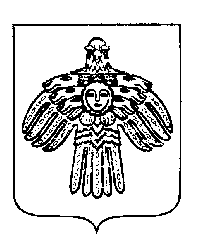 «ПЕЧОРА»  МУНИЦИПАЛЬНÖЙ  РАЙОНСА СЬÖМОВМÖСÖН ВЕСЬКÖДЛАНİН ПРИКАЗТШÖКТÖДПРИКАЗТШÖКТÖДПРИКАЗТШÖКТÖД  «18»  апреля 2016 г.   г. Печора,  Республика Коми	                                         № 37/3-пОб утверждении Порядка  списания к учету задолженности по неустойкам (штрафам, пеням) поставщика (подрядчика, исполнителя), независимо от срока ее возникновения, по денежным обязательствам перед заказчиком, осуществляющим закупки для обеспечения нужд муниципального образования муниципального района «Печора»